ПРОТОКОЛзаседания комиссии по профилактике и противодействиюкоррупции городского поселения Рощинскиймуниципального района Волжский Самарской областиот 29 июня 2020 г. № 2ПРЕДСЕДАТЕЛЬСТВОВАЛГлава городского поселения Рощинский Деникин С.В.Секретарь:В.Г.КалмыковаЧлены комиссии:В.Н.ГорбаченкоН.П.ОщепковаО.И.РубинаПринять к сведению решение протокола №2 от 26 июня 2020г. заседания комиссии   муниципального района Волжский Самарской области.Своевременно предоставлять информацию о проведенных мероприятиях в отдел общественной безопасности и противодействия коррупции Администрации муниципального района Волжский Самарской области.Регулярно готовить и размещать	материалы по вопросам борьбы ипротиводействия коррупции на территории муниципального района Волжский Самарской области на интернет-сайте.Провести анонимное анкетирование муниципальных служащих по вопросу отношения к мерам по противодействию коррупции, реализуемых в органах местного самоуправленияПровести анкетирование муниципальных служащих по вопросам участия их родственников в деятельности коммерческих структур на предмет аффилированности организациям, участвующим в осуществлении закупок для обеспечения муниципальных нужд.Результаты предоставить в аппарат муниципальной комиссии по противодействию коррупции на территории муниципального района Волжский Самарской области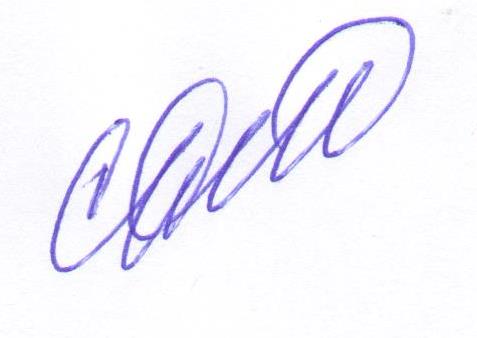 Глава городского поселения Рощинский 				Деникин С.В.